发展与知识产权委员会(CDIP)第十四届会议2014年11月10日至14日，日内瓦议　程经委员会通过会议开幕通过议程见本文件。认可观察员与会见文件CDIP/14/9。通过CDIP第十三届会议报告草案见文件CDIP/13/13 Prov.。一般性发言监测、评估、讨论和报告所有发展议程建议的落实情况-	进展报告见文件CDIP/14/2。-	知识产权与社会经济发展项目审评报告见文件CDIP/14/3。-	建立初创国家知识产权学院试点项目——第二阶段审评报告见文件CDIP/14/4。-	专业数据库接入和支持项目——第二阶段审评报告见文件CDIP/14/5。-	开发专利信息查询工具项目——第二阶段审评报告见文件CDIP/14/6。-	关于WIPO有关机构对落实发展议程相关建议所作贡献的说明见文件CDIP/14/10。审议落实已通过的各项建议的工作计划-	知识产权与社会经济发展项目——第二阶段见文件CDIP/14/7。-	知识产权与技术转让：共同挑战–共同解决项目(建议19、25、26和28)概念文件见文件CDIP/14/8。-	WIPO大会关于CDIP相关事项的决定见文件CDIP/14/11和CDIP/12/5。-	“关于其他联合国机构和专门机构对千年发展目标(MDG)的衡量以及WIPO对落实千年发展目标的贡献”经修订的报告见文件CDIP/14/12。-	知识产权与旅游业：在埃及和其他发展中国家支持发展目标、保护文化遗产见文件CDIP/13/8。-	关于在利用版权促进对信息和创意内容的获取方面WIPO各项可能新活动的经修订的建议见文件CDIP/13/11。-	发展议程建议落实情况独立审查的职责范围无文件。-	知识产权与发展国际会议无文件。-	对WIPO合作促进发展领域技术援助的外部审查见文件CDIP/8/INF/1。-	管理层对WIPO合作促进发展领域技术援助的外部审查(文件CDIP/8/INF/1)的答复见文件CDIP/9/14。-	WIPO合作促进发展领域技术援助外部审查问题特设工作组的报告见文件CDIP/9/15。-	发展议程集团和非洲集团有关WIPO合作促进发展领域技术援助的联合提案见文件CDIP/9/16。-	《对WIPO合作促发展领域技术援助的外部审查报告》中若干建议的落实情况见文件CDIP/11/4。-	音像领域权利集体谈判和权利集体管理研究报告见文件CDIP/14/INF/2。-	商标抢注：智利的证据见文件CDIP/14/INF/3。-	泰国实用新型影响研究见文件CDIP/14/INF/4。-	巴西企业利用知识产权与出口业绩研究报告见文件CDIP/14/INF/5。-	巴西知识产权运用情况报告(2000年-2011年)见文件CDIP/14/INF/6。-	知识产权与国际技术转让的经济学研究见文件CDIP/14/INF/7。-	发达国家促进技术转让的知识产权政策和倡议研究内容提要见文件CDIP/14/INF/8。-	发达国家研发机构和发展中国家研发机构合作交流案例研究内容提要见文件CDIP/14/INF/9。-	促进企业参与技术转让的政策见文件CDIP/14/INF/10。-	国际技术转让：以发展中国家为视角的分析研究见文件CDIP/14/INF/11。-	包括推拉机制在内的用以支持研发努力的专利制度的替代机制：特别关注创新引导奖项与开源发展模式研究见文件CDIP/14/INF/12。-	全球知识流见文件CDIP/14/INF/13。-	开放式合作项目和知识产权模式项目深入评估研究报告见文件CDIP/14/INF/14。-	知识产权对乌拉圭制药业的影响研究见文件CDIP/13/INF/5。-	专利在企业商业战略中的作用——中国企业专利申请动机及实施与产业化研究见文件CDIP/13/INF/8。-	中国居民国际专利申请战略研究见文件CDIP/13/INF/9。未来工作主席总结会议闭幕[文件完]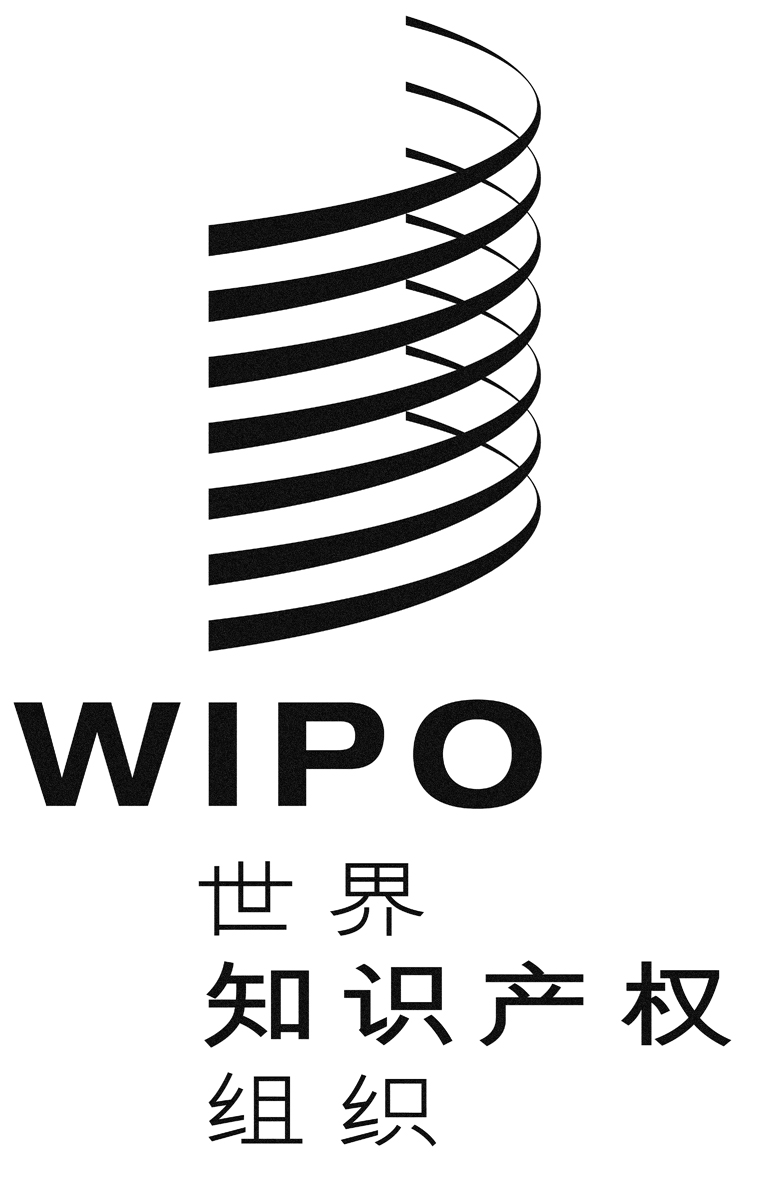 CCDIP/14/1CDIP/14/1CDIP/14/1原 文：英文原 文：英文原 文：英文日 期：2014年11月10日  日 期：2014年11月10日  日 期：2014年11月10日  